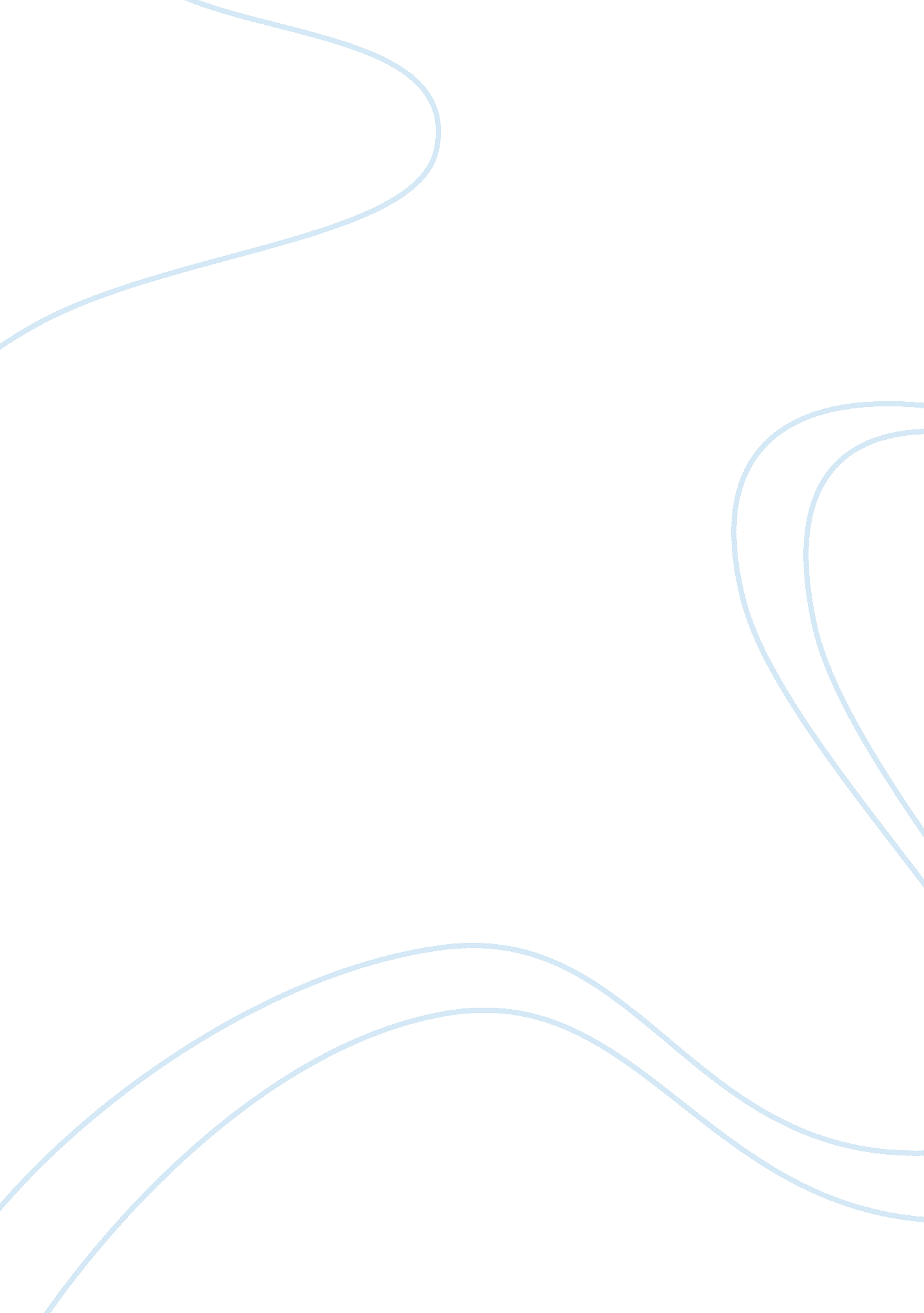 People movingLaw, Criminology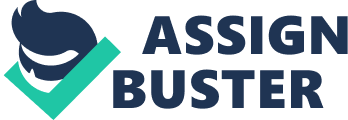 First, Jobs is the first reason according to the national statistic in Venezuela for moving because some people try earn moremoneyor make a new business in order to get best economic benefits for their families. Moving for Jobs is a good situation for yourfamilyif you want to learn about differentculture. Other people move to other place to leavepovertybehind, while others seek better Jobs opportunities. Second, Safety Is a good reason for people to move to other place because some ties has a lot of problems on their neighborhood Like crime, kidnapping, and drugs. Crime rates across the cities could be the most important fact that people consider to move to other place. Many people relocate for safety reasons connected to their families or quality of life. People also move to a new area to start over or move to a different country that can provide you a safety place to live. Third, Educationis an important reason to move because people like the best options to choose in education for their families. Many student when they finished high school leave to other city, state or country in order to get better skills in the best universities. This could happened because not all the college or universities have a lot of diversity of careers. Other cities or countries are attired with a huge range of educational opportunities or no matter what, students can get themselves enrolled In any of them In accordance with their preference levels. People will be moving every time. Economic reasons have always been among the main reasons to move. Life in poverty ND despair often forces people to search for a better life. Some people give high emphasis on high standard of living. It is often seen that parents send their children abroad to attain a better lifestyle. By Vicky-Rica 11/06/2014 Second, Safety is a good reason for people to move to other place because some cities has a lot of problems on their neighborhood like crime, kidnapping, and drugs. Opportunities or no matter what, students can get themselves enrolled in any of them in accordance with their preference levels. People will be moving every time. 